A Christ-centered community 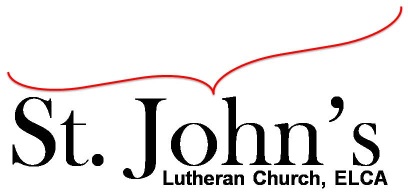 welcoming all people and serving God through the Holy Spirit.As our congregation's leaders, we hear the call to be authentic, affirming, and available.Special Council Meeting called by Pastor Gary Kinkel – December 2, 2021, at 6:30pmCouncil Members present: Pastor Gary Kinkel, Pastor Jerod Freeberg, Jesse Rients, Erik Vangsness, Mike Laurel, Aimee Johnson, Kirsti YoungsCouncil Members absent: Paula BrennanCall to order: Jesse Rients, 6:35pmAnnouncement: Pastor Gary Kinkel – Pastor Jerod Freeberg has tendered his resignation effective December 22, 2021. He has accepted the Senior Pastor position at St. James Lutheran Church in Crystal, MN, beginning December, 28, 2021.Motion to accept resignation: Pastor Gary Kinkel / Kirsti Youngs; carried.Council will help with planning a farewell celebration for Pastor Jerod after worship on Dec. 19. Motion to adjourn: Pastor Gary Kinkel / Kirsti Youngs; carried 6:47pm.*Meeting notes taken by Jesse RientsRespectfully submitted,Paula Brennan, Council Vice PresidentMeeting Ground Rules:  *Keep it real,* Everyone participates, *Different opinions encouraged,*Disagree in private, *Unite in public,* Silence is agreement, * Limit side conversations, * Start on time, *Follow through on action plans.